APPLICANT INFORMATION SHEETApplicant SummaryIf the applicant is contracting or partnering with a Service Provider, fill out the table below.Does the applicant currently operate charter schools in Hawaii or any other state?  	 Yes (if so, complete this table, adding lines as needed)		 NoDoes the applicant, any members of the Applicant Governing Board, or any Service Providers of the applicant have charter school applications under consideration by any other authorizer(s) in the U.S.? 	 Yes (if so, complete this table, adding lines as needed)		 NoDoes the applicant, any members of the Applicant Governing Board, or any Service Providers of the applicant have any new schools scheduled to open in the U.S. in the next five years?	 Yes (if so, complete this table, adding lines as needed)		 No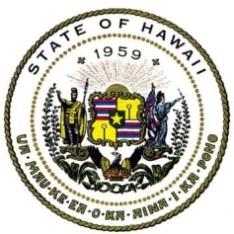 State Public Charter School Commission2018 Applicant Information SheetProposed SchoolProposed SchoolProposed SchoolName:  Name:  Name:  School Type:      Start-Up Charter School       Conversion Charter School, Name of DOE school to be converted:  School Type:      Start-Up Charter School       Conversion Charter School, Name of DOE school to be converted:  School Type:      Start-Up Charter School       Conversion Charter School, Name of DOE school to be converted:  Geographic Location: Geographic Location: Geographic Location: Grades Served Year 1 (SY 2020-2021): Grades Served Year 1 (SY 2020-2021): Grades Served Year 1 (SY 2020-2021): Grades Served at Capacity: Grades Served at Capacity: Grades Served at Capacity: Mission:  Mission:  Mission:  Vision:  Vision:  Vision:  What unique educational opportunities will your school provide? What unique educational opportunities will your school provide? What unique educational opportunities will your school provide? Describe the key components of the educational model, including a brief explanation of how it will drive success for the identified student population. Describe the key components of the educational model, including a brief explanation of how it will drive success for the identified student population. Describe the key components of the educational model, including a brief explanation of how it will drive success for the identified student population. Describe the expected outcomes for the students in both the short run—after they graduate from your school—and in the long run as adults. Describe the expected outcomes for the students in both the short run—after they graduate from your school—and in the long run as adults. Describe the expected outcomes for the students in both the short run—after they graduate from your school—and in the long run as adults. Primary Contact InformationPrimary Contact InformationPrimary Contact InformationName: Name: Name: Phone: Phone: Phone: Email: Email: Email: Proposed School DescriptionProposed School DescriptionProposed School DescriptionProposed School DescriptionSchool Model Specialty (check all that apply) Alternative Arts Career and Technical Education Cultural Focus (specify): Disability (specify): Language Immersion (specify): Montessori STEM Virtual or Blended Learning Other (specify): Language Immersion (specify): Montessori STEM Virtual or Blended Learning Other (specify):Service Provider Information (if applicable)Service Provider Information (if applicable)Service Provider (includes existing charter school operators)Name: Primary Contact: Mailing Address: Phone: Email: StateAuthorizerSchool NameGrades ServedOpening DateStateAuthorizerProposed School NameApplication Due DateDecision DateStateAuthorizerProposed School NameGrades ServedOpening Date